(continua)(continuação)I – INTRODUÇÃOEsta atividade finaliza o trabalho iniciado na primeira sequência didática do bimestre. Como forma de estimular a pesquisa, ampliar os conhecimentos e dar visibilidade aos trabalhos realizados pela turma, propomos a realização de um painel sobre o tema esportes e a exposição em algum lugar movimentado da escola. Os estudantes terão a oportunidade de produzir biografias, facts and figures e verbetes.Espera-se que as tarefas propostas ao longo das três atividades do bimestre contribuam para que eles se sintam à vontade para interagir em língua inglesa na sala de aula.Esta sequência didática amplia o trabalho realizado nas Unidades 2, 4 e 8, com relação ao tema e aos gêneros discursivos, favorecendo ainda a otimização de estratégias de leitura e escrita.II – METODOLOGIAAULA 1A – O que você deve preparar para a aula 11 – Uma breve apresentação em slides sobre mulheres no esporte.2 – Uma biografia de uma mulher que tenha se destacado no esporte e questões para explorar o texto.Cópias da biografia para serem entregues aos estudantes.A atividade está prevista para ser realizada individualmente.Você pode seguir as sugestões apresentadas na próxima seção ou adaptá-las conforme o perfil dos estudantes e os recursos disponíveis.B – Desenvolvimento da aula 11 – Fazer uma breve introdução da segunda parte da atividade, explicando como será realizada.2 – Apresentar os slides.O propósito é mostrar a inserção e o desempenho das mulheres no esporte.Sugestões:<https://www.olympic.org/women-in-sport>. Acesso em: 4 set. 2018.<https://www.newsday.com/sports/women-s-sports/women-pioneers-in-sports-history-1.4711159>. Acesso em: 4 set. 2018.<https://www.africa.com/top-10-african-athletes-blazed-trail-women-sports/>. Acesso em: 4 set. 2018.<https://www.womenssportsfoundation.org/about-us/>. Acesso em: 4 set. 2018.3 – Entregar a biografia aos estudantes e pedir que a leiam e respondam às questões.Sugestão: Gertrude Ederle.Encyclopaedia Britannica:<https://www.britannica.com/biography/Gertrude-Ederle>. Acesso em: 4 set. 2018.Recomendamos que as perguntas contemplem as estratégias de compreensão global e seletiva do texto, e explorem as características composicionais e estilísticas do gênero biografia. Você pode avaliar a conveniência de fazer uma revisão do past simple e das sequence words.4 – Fazer uma discussão acerca da biografia, com base nas questões propostas, de modo que as respostas dos estudantes se complementem e permitam, assim, o compartilhamento de conhecimentos.5 – Explicar a tarefa para a próxima aula: a turma será organizada em grupos e cada um receberá uma atribuição para a confecção, em língua inglesa, de um painel sobre esportes na aula seguinte.Sugerimos que o painel contemple:a) informações gerais sobre esportes (facts and figures);b) verbetes sobre esportes pouco conhecidos;c) biografias de mulheres pioneiras no esporte.Recomendamos que você oriente os estudantes acerca dos procedimentos para a realização das tarefas, indicando fontes de consulta confiáveis.AULA 2A – O que você deve preparar para a aula 21 – Materiais necessários para a confecção do painel. Você pode seguir as sugestões apresentadas na próxima seção ou adaptá-las conforme o perfil dos estudantes e os recursos disponíveis.B – Desenvolvimento da aula 21 – Fazer uma breve introdução da segunda parte da atividade, explicando como será realizada.2 – Verificar se todos os grupos providenciaram o que foi solicitado na aula anterior.3 – Organizar os grupos para a revisão do material redigido. Os textos podem ser trocados entre eles e os critérios para a revisão podem ser combinados com todos.Sugerimos que você acompanhe a revisão feita pelos grupos e, se for o caso, indique alterações para a adequação dos textos às características linguísticas e composicionais dos gêneros (biografias, facts and figures e verbetes).4 – Orientar os estudantes sobre a organização e a exposição do painel.A conclusão da atividade pode ser uma discussão com os estudantes sobre os conhecimentos adquiridos com a realização das três sequências didáticas do bimestre.III – FICHA DE AUTOAVALIAÇÃOMarque um X na coluna que retrata melhor o que você sente ao responder a cada questão.IV – AVALIAÇÃO FORMATIVA 1. Critérios para acompanhamento da aprendizagem– Observar o engajamento dos estudantes nas tarefas propostas.– Prever eventuais dificuldades e planejar estratégias para favorecer a realização das tarefas.Questões para acompanhamento da aprendizagem:1 – Os estudantesa – demonstraram interesse pelo tema da atividade?b – empregaram satisfatoriamente estratégias de compreensão global e seletiva na leitura da biografia?c – identificaram as características composicionais e estilísticas do gênero biografia?d – realizaram as tarefas solicitadas para a elaboração do painel?e – trabalharam de modo cooperativo?f – manifestaram iniciativa para interagir em língua inglesa?2 – As tarefas propostas contribuíram para alcançar os objetivos previstos?3 – Os estudantes demonstraram motivação para realizar as tarefas? Como isso pôde ser constatado?2. Critério para avaliação do desenvolvimento dos estudantesConsiderando as habilidades a seguir, verifique se os estudantes conseguiram:(EF07LI01) Interagir em situações de intercâmbio oral para realizar as atividades em sala de aula, de forma respeitosa e colaborativa, trocando ideias e engajando-se em brincadeiras e jogos.(EF07LI06) Antecipar o sentido global de textos em língua inglesa por inferências, com base em leitura rápida, observando títulos, primeiras e últimas frases de parágrafos e palavras-chave repetidas.(EF07LI08) Relacionar as partes de um texto (parágrafos) para construir seu sentido global.(EF07LI11) Participar de troca de opiniões e informações sobre textos, lidos na sala de aula ou em outros ambientes.(EF07LI13) Organizar texto em unidades de sentido, dividindo-o em parágrafos ou tópicos e subtópicos, explorando as possibilidades de organização gráfica, de suporte e de formato do texto.(EF07LI14) Produzir textos diversos sobre fatos, acontecimentos e personalidades do passado (linha do tempo/timelines, biografias, verbetes de enciclopédias, blogues, entre outros).Instrumento para avaliação do desenvolvimento dos estudantes: elaboração de um painel sobre esportes.V – SUGESTÕES DE FONTES DE PESQUISA PARA O PROFESSORLEVINSON, D.; CHRISTENSEN, K. (Eds.). Encyclopedia of world sport: from ancient times to the present. New York: Oxford University Press, 1999.SCHNEUWLY, B; DOLZ, J. Gêneros orais e escritos na escola. Tradução e organização: Roxane Rojo e Glaís Sales Cordeiro. Campinas: Mercado de Letras, 2004.SEQUÊNCIA DIDÁTICA 12SEQUÊNCIA DIDÁTICA 12TÍTULOWomen in sportsEIXOOralidade.Leitura.Escrita.UNIDADE TEMÁTICAInteração discursiva.Estratégias de leitura.Atitudes e disposições favoráveis do leitor.Estratégias de escrita: pré-escrita e escrita.Práticas de escrita.OBJETO DE CONHECIMENTOFunções e usos da língua inglesa: convivência e colaboração em sala de aula.Compreensão geral e específica: leitura rápida (skimming, scanning).Construção do sentido global do texto.Partilha de leitura.Escrita: organização em parágrafos ou tópicos, com mediação do professor.Produção de textos escritos, em formatos diversos, com mediação do professor.HABILIDADE(EF07LI01) Interagir em situações de intercâmbio oral para realizar as atividades em sala de aula, de forma respeitosa e colaborativa, trocando ideias e engajando-se em brincadeiras e jogos.(EF07LI06) Antecipar o sentido global de textos em língua inglesa por inferências, com base em leitura rápida, observando títulos, primeiras e últimas frases de parágrafos e palavras-chave repetidas.(EF07LI08) Relacionar as partes de um texto (parágrafos) para construir seu sentido global.(EF07LI11) Participar de troca de opiniões e informações sobre textos, lidos na sala de aula ou em outros ambientes.(EF07LI13) Organizar texto em unidades de sentido, dividindo-o em parágrafos ou tópicos e subtópicos, explorando as possibilidades de organização gráfica, de suporte e de formato do texto.(EF07LI14) Produzir textos diversos sobre fatos, acontecimentos e personalidades do passado (linha do tempo/timelines, biografias, verbetes de enciclopédias, blogues, entre outros).OBJETIVO GERALAplicar conhecimentos diversos sobre esportes e sobre as características composicionais dos gêneros discursivos biografias, facts and figures e verbetes de enciclopédia.OBJETIVO ESPECÍFICOOrganizar um painel sobre esportes.NÚMERO DE AULAS2RECURSOS DIDÁTICOSComputador, projetor, folhas de papel sulfite, painel.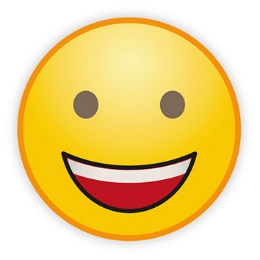 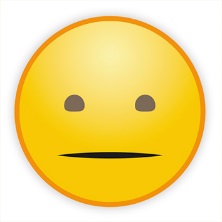 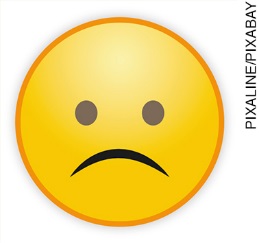 Observei as informações sobre mulheres no esporte?Empreguei adequadamente estratégias de leitura para a compreensão da biografia? Identifiquei a função e os principais elementos de uma biografia?Colaborei com meu grupo na realização das tarefas?Contribuí para a confecção do painel?Manifestei iniciativa para interagir em língua inglesa?Participei ativamente das atividades?O que eu gostaria de comentar sobre as atividades realizadas?